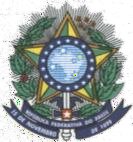 MINISTÉRIO DA EDUCAÇÃOSECRETARIA DE EDUCAÇÃO PROFISSIONAL E TECNOLÓGICA INSTITUTO FEDERAL DE EDUCAÇÃO, CIÊNCIA E TECNOLOGIA DO AMAZONASPRÓ REITORIA DE EXTENSÃOEDITAL Nº 006/2024 – PROEX/IFAMANEXO VIII - FORMULÁRIO PARA INTERPOSIÇÃO DE RECURSOINTERPOSIÇÃO DE RECURSO CONTRA DO RESULTADO DO EDITAL Nº 004/2023, CHAMADA INTERNA PARA APRESENTAÇÃO DE PROPOSTAS PARA PROJETOS DO NUPA Norte 1/NEABI/NEPEF, PUBLICADO EM 18 DE MARÇO DE 2024.CHAMADA INTERNA PARA APRESENTAÇÃO DE PROPOSTAS PARA PROJETOS DO NUPA Norte 1/NEABI/NEPEFEu, 			, servidor deste Instituto Federal de Educação, lotado/vinculado ao setor de 	; Campus 	, Matrícula SIAPE nº. 	, Coordenador do Projeto 				, apresento recurso junto ao Comitê de Extensão, conforme a seguir:A decisão objeto de contestação é: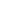 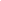 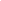 (explicitar a decisão que está contestando).Os argumentos com os quais contesto a referida decisão são: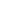 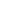 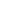 Para fundamentar essa contestação, encaminho, em anexo, os seguintes documentos: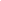 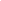 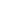 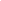 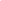 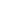 Em 	, 	de 	de 2024.____________________________________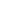 Assinatura do proponente